Mississippi HollimansIndexCarrol Co., MS - Holman, Samuel - 3Holliman, Dan and children - 2Holliman, Willis - 3Holliman, Louie and children - 4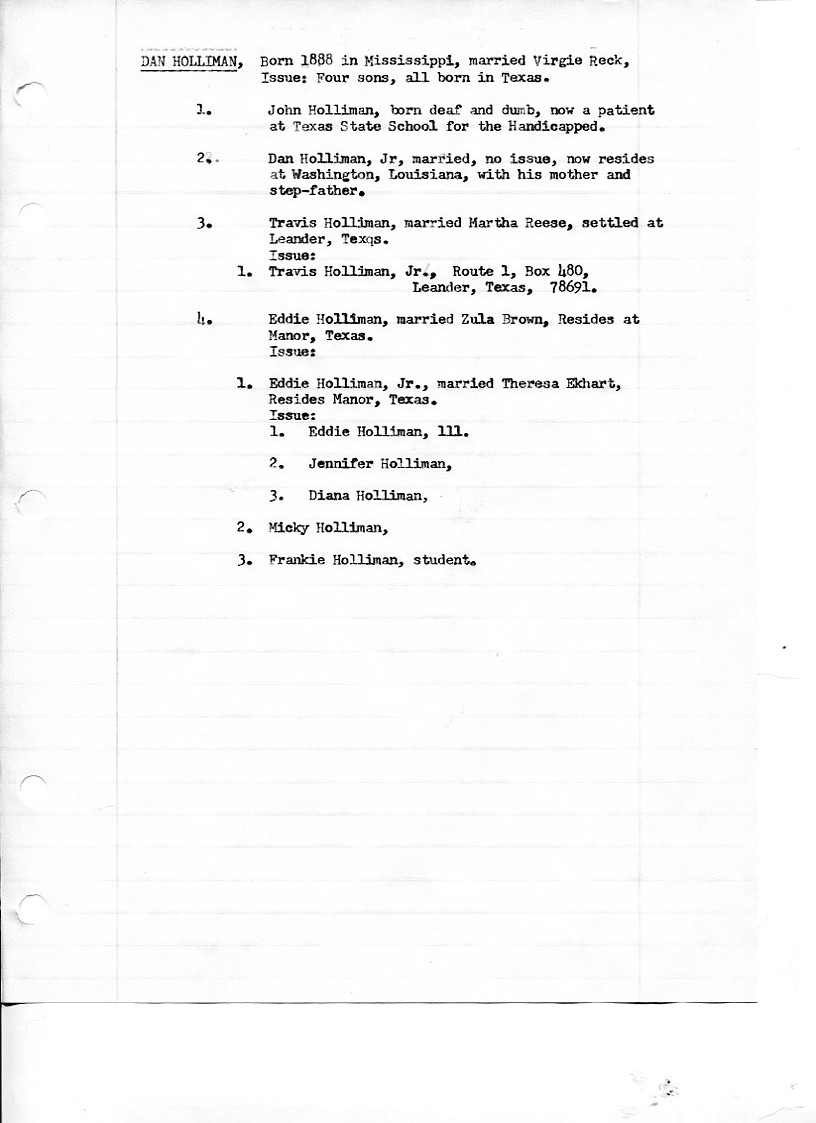 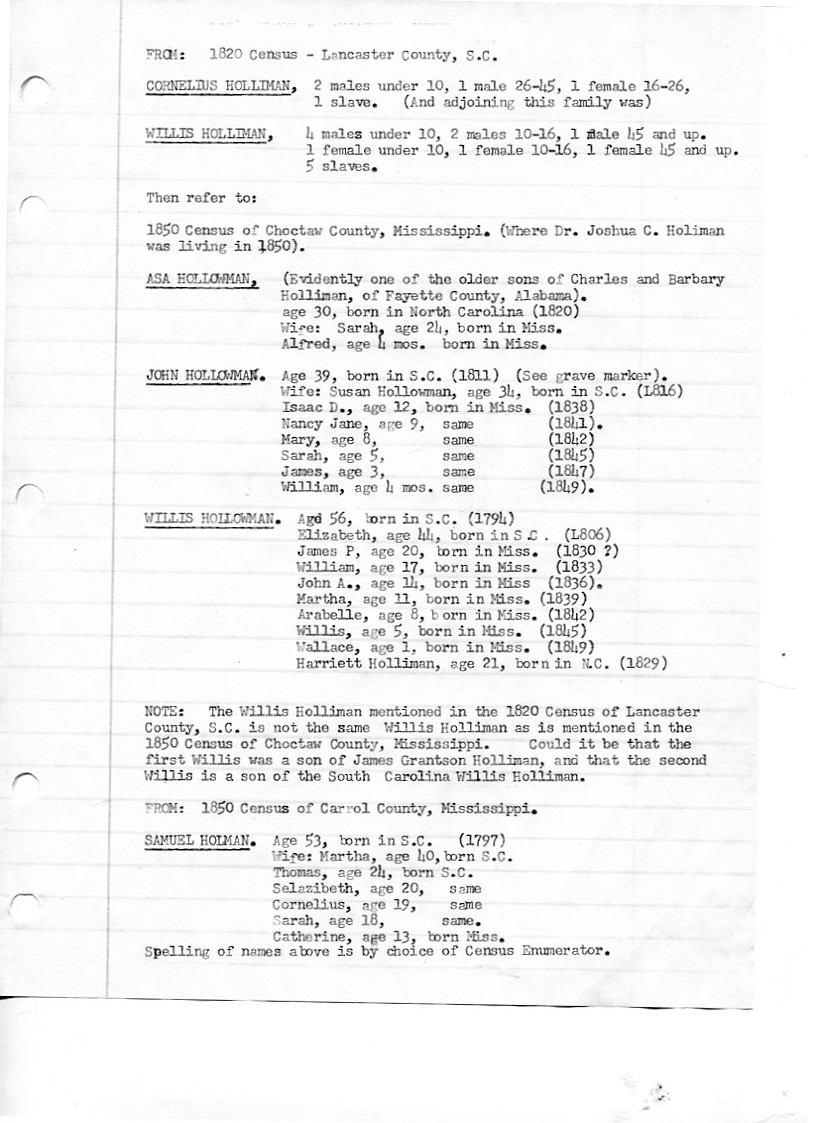 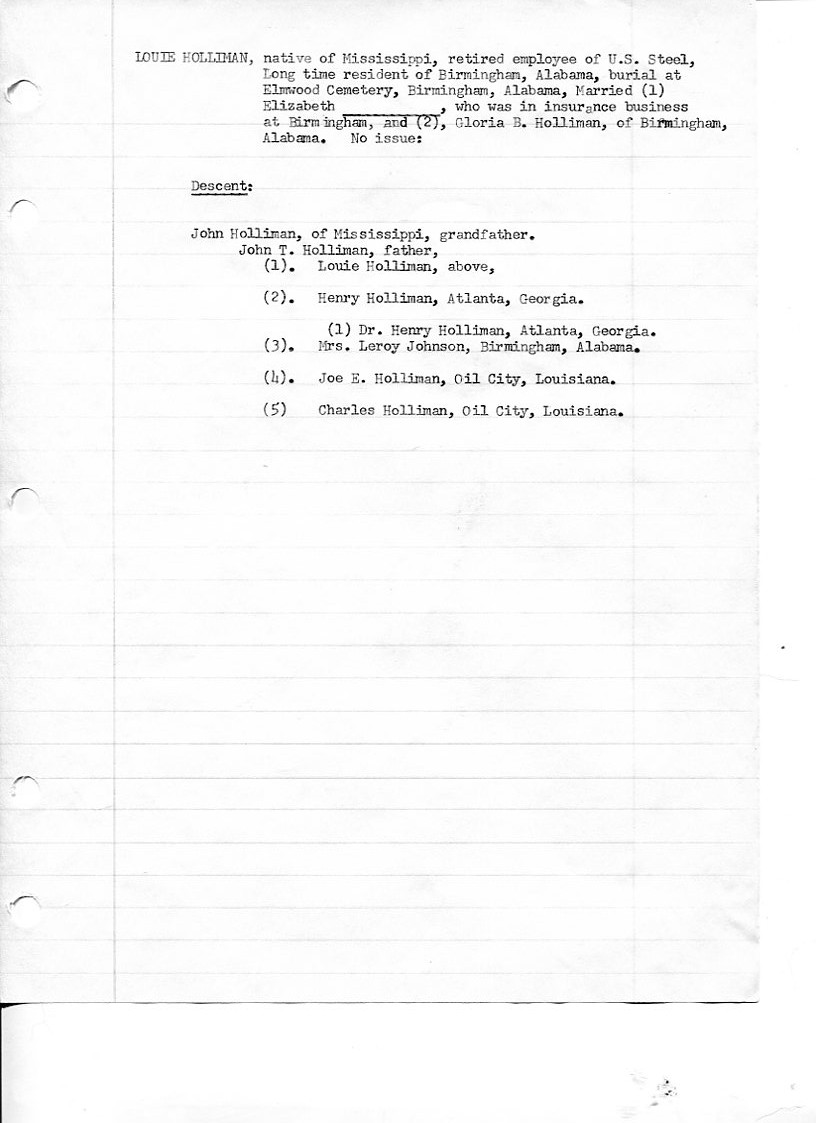 